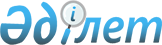 "Мемлекеттiк мүлiк тiзiлiмiне есепке алу объектiлерi деректерiн енгiзу пішімін, сондай-ақ бірдей мерзімдерде мемлекеттiк мүлiкке түгендеу, паспорттау және қайта бағалау жүргiзудің бірыңғай әдістемесін бекіту туралы" Қазақстан Республикасы Қаржы министрінің 2011 жылғы 15 желтоқсандағы № 636 бұйрығына  өзгерістер енгізу туралыҚазақстан Республикасы Премьер-Министрінің Орынбасары - Қазақстан Республикасы Қаржы министрінің 2014 жылғы 14 қаңтардағы № 9 бұйрығы. Қазақстан Республикасының Әділет министрлігінде 2014 жылы 12 ақпанда № 9140 тіркелді

      БҰЙЫРАМЫН:



      1. Мемлекеттiк мүлiк тiзiлiмiне есепке алу объектiлерi деректерiн енгiзу пішімін, сондай-ақ бірдей мерзімдерде мемлекеттiк мүлiкке түгендеу, паспорттау және қайта бағалау жүргiзудің бірыңғай әдістемесін бекіту туралы» Қазақстан Республикасы Қаржы министрінің 2011 жылғы 15 желтоқсандағы № 636 бұйрығына (Қазақстан Республикасының Әділет министрлігінде 2012 жылы 12 қаңтарда № 7375 тіркелді, Қазақстан Республикасының орталық атқарушы және басқа мемлекеттік органдардың нормативтік құқықтық актілердің бюллетенінде 2012 ж., № 3 жарияланған) мынадай өзгерістер енгізілсін:



      кіріспе мынадай редакцияда жазылсын:

      «Мемлекеттік мүлік туралы» Қазақстан Республикасының 2011 жылғы 1 наурыздағы Заңының 200-бабының 6-тармағын және Қазақстан Республикасының 2010 жылғы 19 наурыздағы «Мемлекеттік статистика туралы» Заңның 16-бабының 3-тармағының 2) тармақшасын іске асыру үшін БҰЙЫРАМЫН:»;



      Жоғары көрсетілген бұйрықпен бекітілген Мемлекеттiк мүлiк тiзiлiмiне есепке алу объектiлерi деректерiн енгiзу пішімі, сондай-ақ бірдей мерзімдерде мемлекеттiк мүлiкке түгендеу, паспорттау және қайта бағалау жүргiзудің бірыңғай әдістемесінде:



      11-тармақтың үшінші бөлігі мынадай редакцияда жазылсын:

      «Мемлекеттік мекемелер Қазақстан Республикасы Қаржы министрінің 2010 жылғы 3 тамыздағы № 393 бұйрығымен (Нормативтік құқықтық кесімдерді мемлекеттік тіркеудің тізіліміне № 6443 болып тіркелді) бекітілген Мемлекеттік мекемелерде бухгалтерлік есеп жүргізу ережесіне және Қазақстан Республикасы Қаржы министрінің 2010 жылғы 7 қыркүйектегі № 444 бұйрығымен (Нормативтік құқықтық кесімдерді мемлекеттік тіркеудің тізіліміне № 6505 болып тіркелді) бекітілген Есеп саясатына сәйкес қайта бағалау моделін немесе Қазақстан Республикасы Үкіметінің шешіміне сәйкес жүргізілетін активтерді бағалау жағдайында мүлікті қайта бағалауды жүргізеді.»;



      қосымша осы бұйрықтың қосымшасына сәйкес жаңа редакцияда жазылсын.



      2. Қазақстан Республикасы Қаржы министрлігінің Республикалық мемлекеттік мүлікті басқару және оңалту мен банкроттық әдіснамасы департаменті (Д.О. Темірбеков) осы бұйрықтың Қазақстан Республикасы Әділет министрлігінде тіркелуін және заңнамада белгіленген тәртіпте ресми жариялануын қамтамасыз етсін.



      3. Осы бұйрық алғашқы ресми жарияланған күнінен кейін күнтізбелік он күн өткен соң қолданысқа енгізіледі.      Қазақстан Республикасы

      Премьер-Министрінің Орынбасары –

      Қазақстан Республикасы

      Қаржы министрі                             Б. Сұлтанов      «КЕЛІСІЛДІ»

      Қазақстан Республикасы

      Статистика агенттігінің

      төрағасы 

      __________ Ә. Смайылов

      2014 ж. 10 қаңтар

Қазақстан Республикасы   

Премьер-Министрінің Орынбасары -

Қазақстан Республикасы   

Қаржы министрінің      

2014 жылғы «14» қаңтардағы 

№ 9 бұйрығына қосымша    

Қазақстан Республикасы   

Қаржы министрінің       

2011 жылғы 15 желтоқсандағы

№ 636 бұйрығымен бекітілген

Мемлекеттiк мүлiк тiзiлiмiне есепке

алу объектiлерi деректерiн енгiзу  

пішіміне, сондай-ақ бірдей    

мерзімдерде мемлекеттiк мүлiкке  

түгендеу, паспорттау және қайта  

бағалау жүргiзудің бірыңғай   

әдістемесіне қосымша       

Әкімшілік деректерді жинауға арналған нысан 

31.12.20 ___ ж. жағдай бойынша мүлікті түгендеу, паспорттау

және қайта бағалау нәтижелері бойынша жиынтық ақпарат Есепті кезең _____ 20___ ж.      Индекс: 1-ЖА      Кезеңділігі: жыл сайын      Тапсырады: мемлекеттік заңды тұлғалар      Алушы: мемлекеттік мүлік тізілімі      Тапсыру мерзімі: жыл сайын, есепті кезеңнен кейінгі жылдың 1 наурызынан кешіктірмей

нысанҰйымның атауы: _______________________________________________

Ұйымның БСН: _________________________________________________

Ұйымның заңды мекенжайы: _____________________________________ 

31.12.20 ___ ж. жағдай бойынша мүлікті түгендеу, паспорттау

және қайта бағалау нәтижелері бойынша жиынтық ақпарат                                                       мың теңге      Ескертпе: * осы тармақты мемлекеттік кәсіпорындардың толтыруы

                  міндетті емес

      ** жүргізілген паспорттау бойынша ақпаратты көрсете отырып      Бірінші басшы ____________________________ __________________

                      (тегі, аты, әкесінің аты)         (қолы)

      Бас бухгалтер ____________________________ __________________

                       (тегі, аты, әкесінің аты)        (қолы)        Мөр орны 

Әкімшілік деректерді жинауға арналған нысанды толтыру

бойынша түсіндірме «31.12.20 ___ ж. жағдай бойынша мүлікті түгендеу, паспорттау

және қайта бағалау нәтижелері бойынша жиынтық ақпарат» 

1. Жалпы ережелер

      1. Осы түсіндірме 31.12.20 ___ ж. жағдай бойынша мүлікті түгендеу, паспорттау және қайта бағалау нәтижелері бойынша жиынтық ақпараттың нысанын (бұдан әрі - Нысан) толтыру бойынша біріңғай талаптарды анықтайды.



      2. Нысанға мемлекеттік заңды тұлғаның бірінші басшысы, ал оның жоқ болған жағдайында оның қызметін атқаратын тұлға қол қояды. 

2. Есеп нысанын толтыру бойынша түсіндірме

      3. Нысанның 1-бағанында мүлік түрі көрсетілген.



      4. Нысанның 2-бағанында мүліктің саны көрсетіледі.



      5. Нысанның 3-бағанында мүліктің алғашқы құны, теңгерімге қойған кездегі алғашқы қабылданғаны көрсетіледі.



      6. Нысанның 4-бағанында қолдану кезеңінде жинақталған мүліктің тозуы көрсетіледі.



      7. Нысанның 5-бағанында мүліктің баланстық құны оның қайтару құнынан артық болған құны көрсетіледі.



      8. Нысанның 6-бағанында жинақталған амортизация мен құнсызданудың шығындарын алғаннан кейін мүлік есепке алынатын құны көрсетіледі. (3-баған – 4-баған – 5-баған).



      9. Нысанның 7-бағанында қайта бағалау сомасы көрсетіледі.



      10. Нысанның 8-бағанында қайта бағалаудан кейінгі теңгерімдік құны көрсетіледі (6-баған + 7-баған).



      11. Нысанның 9-бағанында техникалық паспорттары бар объектілер саны көрсетіледі.



      12. Нысанның 10-бағанында есепті жылда паспорттау жүргізілген объектілер саны көрсетіледі.



      13. Нысанның 11-бағанында паспорттау жүргізілуі қажет объектілер саны көрсетіледі.
					© 2012. Қазақстан Республикасы Әділет министрлігінің «Қазақстан Республикасының Заңнама және құқықтық ақпарат институты» ШЖҚ РМК
				Мүлік түріСаныАлғашқы құнЖинақталған амортизацияҚұнсызданудан шығындарТеңгерім құны (3-баған - 4-баған - 5-баған)Қайта бағалау сомасы (+/-)Қайта бағалаудан кейінгі теңгерім құны (6-баған + 7-баған)Техникалық паспорттары бар объектілер саныЕсепті жылда паспорттау жүргізілген объектілер саныПаспорттау жүргізілуі қажет объектілер саны12345678910111. Ғимараттар, жерлер**Тұрғын емес ғимараттарТұрғын ғимараттар2. Құрылыстар** (су тартқыштар, стадиондар, бассейндер, жолдар, көпірлер, ескерткіштер, саябақтар, скверлер, қоғамдық бақтар қоршаулары, бұрғы скважиналары, штольнялар және басқалар)х3. Беру қондырғыларыЭлектр беру және байланыс қондырғыларыТрансмиссиялар және құбыр өткізгіштері4. Көлік құралдарыТеміржол көлігінің жылжымалы құрамыСу көлігіАвтомобиль көлігіӘуе көлігіАт көлігіӨндірістік көлікСпорттық көлік5. Машиналар және жабдықКүш машиналары жәнеЖұмыс машиналары және жабдықӨлшеу аспаптарыРеттеуші аспаптар және қондырғыларЛабораториялық жабдықКомпьютерлік жабдықМедициналық жабдықКеңсе жабдығыӨзге де машиналар және жабдық6. Құралдар, өндірістік және шаруашылық мүкәммал*ҚұралдарӨндірістік мүкәммал және керек-жарақтарШаруашылық мүкәммалӨзге де өндірістік және шаруашылық мүкәммал7. Өзге де негізгі құралдарКөгалдандыратын, сәндік отырғызулар және басқа да жасанды көп жылдық отырғызуларЖерлерді жақсарту бойынша күрделі шығындарӨзге де мүкәммалЖұмыс орындайтын малӨзге де негізгі құралдар8. Инвестициялық жылжымайтын мүлік**Тұрғын емес ғимараттарТұрғын ғимараттарХЖер9. Биологиялық активтерхЖануарларКөп жылдық отырғызулар10. Материалдық емес активтерБағдарламалық қамтамасыз етуАвторлық құқықтарЛицензиялық келісімПатенттерӨзге де материалдық емес активтер11. Сатуға арналған ұзақ мерзімді активтер